ALL CHILDREN WHO ATTEND THE CLUB MUST BE REGISTERED.Children remain at the club until collected by an adult. Parent/guardian 1 - Name and address of workplace------------------------------------------------------------------------------------------------------------------------------------------------------------------------------------------------------------------------------------------------------------------------------------------------------------------------------------------------Relationship to child  _______________________Telephone number (daytime)__________________ (mobile) ___________________Parent/guardian 2 - Name and address of workplace------------------------------------------------------------------------------------------------------------------------------------------------------------------------------------------------------------------------------------------------------------------------------------------------------------------------------------------------Relationship to child  _______________________Telephone number (daytime)__________________ (mobile) ___________________Name and address of person collecting child from Busy Bees if different from parent/guardians (children will only be allowed to leave with a named person)Name ___________________________ relationship to the child ________________Contact number _____________________Busy BeesRIPPONDEN OUT OF SCHOOL CLUB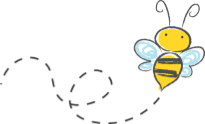 REGISTRATION FORM2022 - 2023 Child’s Name (full)Name to be calledAddressPost codeDate of birthNames of parents/guardiansDetails of child’s doctorDetails of child’s doctorDoctorSurgery addressTelephone No.Does your child have any known medical problems?Does your child have any known medical problems?Does your child have any known allergies or major dislikes, e.g. certain foods or materials?Does your child have any known allergies or major dislikes, e.g. certain foods or materials?Details of inoculations received and dates given (THIS INFORMATION MUST BE GIVEN)Details of inoculations received and dates given (THIS INFORMATION MUST BE GIVEN)The club uses hypoallergenic plasters and antiseptic cream. If your child is allergic to these products or you object to their use on your child, please state. The club uses hypoallergenic plasters and antiseptic cream. If your child is allergic to these products or you object to their use on your child, please state. I consent to any emergency medical treatment necessary during attendance at the club. I authorise the play/care staff to sign any written form of consent required by the hospital authorities if a delay in getting my signature is considered by the doctor to endanger my child’s health and safety. Yes, I agree ……………………………. No, I do not agree ……………………………I consent to my child’s photograph appearing on the Ripponden Busy Bees Facebook Page (no names will be used)Yes, I agree ……………………………. No, I do not agree ……………………………I consent to my child taking part in activities that take place away from the club premises and school grounds (park, library, museums, pictures etc)Yes, I agree ……………………………. No, I do not agree ……………………………I give consent for a member of staff at Busy bees to administer medicine that has been prescribed for my child.Signed…………………………………………………….Date ………………………………….. 